Tytuł operacji:                 „Budowa mechanizmu transportu tarcz strzeleckich wraz                                          z elektroniczną instalacją odczytu tarcz strzeleckich oraz budowa                                         ogrodzenia części strzelnicy wraz z utwardzeniem terenu” – Cech                                          Strzelecki Bractwo Kurkowe w SzamocinieNumer wniosku:              2/PGI/17 Kwota dofinansowania:   44 963,72 złCel ogólny LSR:              Rozszerzenie zrównoważonej działalności społecznej ze                                          szczególnym uwzględnieniem rozwoju turystyki i ochrony zasobów.
	Cel szczegółowy:             Rozwój infrastruktury turystycznejPrzedsięwzięcie:              Budowa lub przebudowa obiektów infrastruktury turystycznej                                         i rekreacyjnej.Wskaźnik:                        Nowe lub przebudowane obiekty infrastruktury turystycznej                                          i rekreacyjnej.
Opis operacji:Budowa mechanizmu transportu tarcz i elektronicznego odczytu tarcz poprawiła bezpieczeństwo na strzelnicy. Budowa automatyki, elektroniki, ogrodzenia i utwardzenia stworzyła bezpieczne miejsce integracji i rekreacji dla ogółu społeczeństwa. Dotychczas ze strzelnicy mogły korzystać osoby posiadające pozwolenie na broń. Stworzenie nowoczesnego obiektu sportu i rekreacji pozwoliło  na organizowanie imprez środowiskowych dla ogółu społeczeństwa, w tym dla grup defaworyzowanych o charakterze sportowo-rekreacyjnym, a także historycznym i patriotycznym.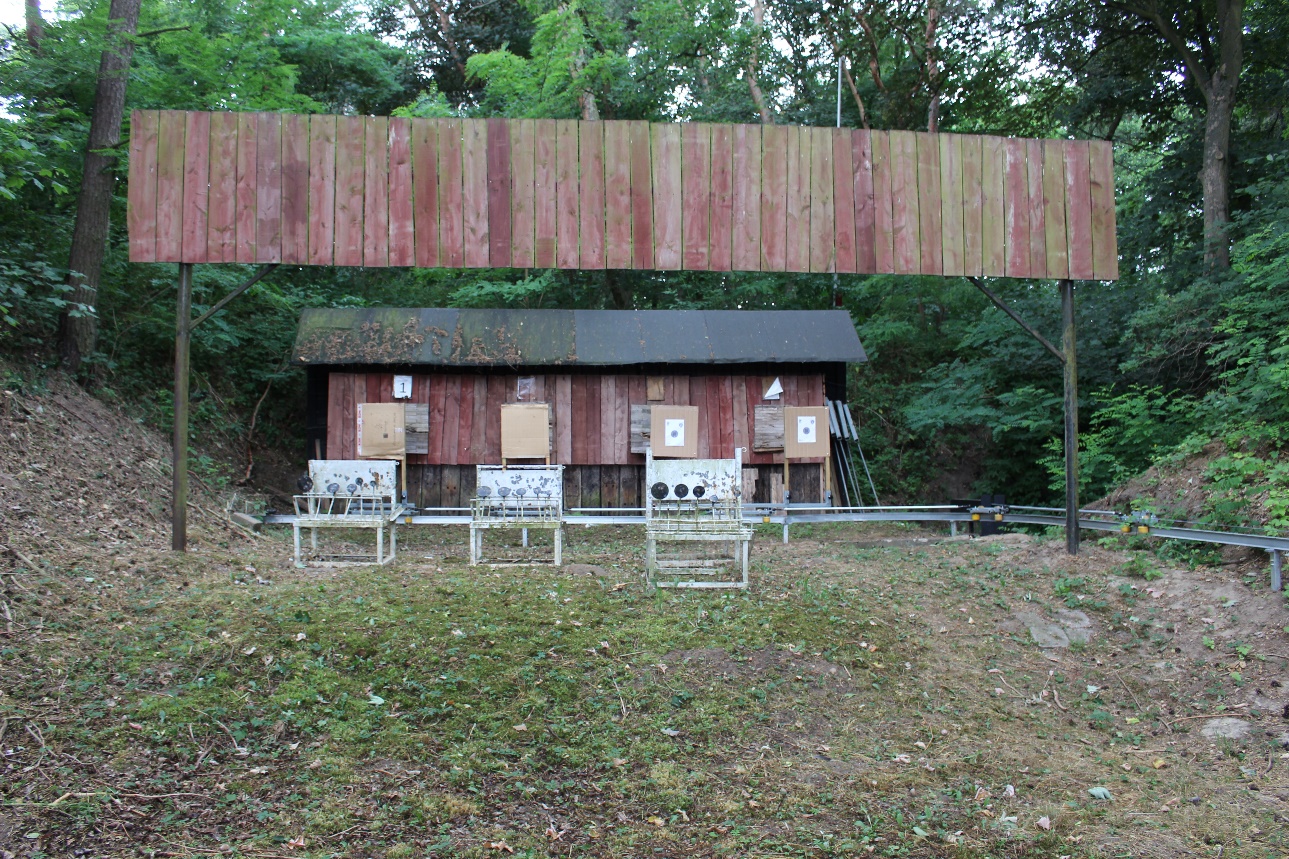 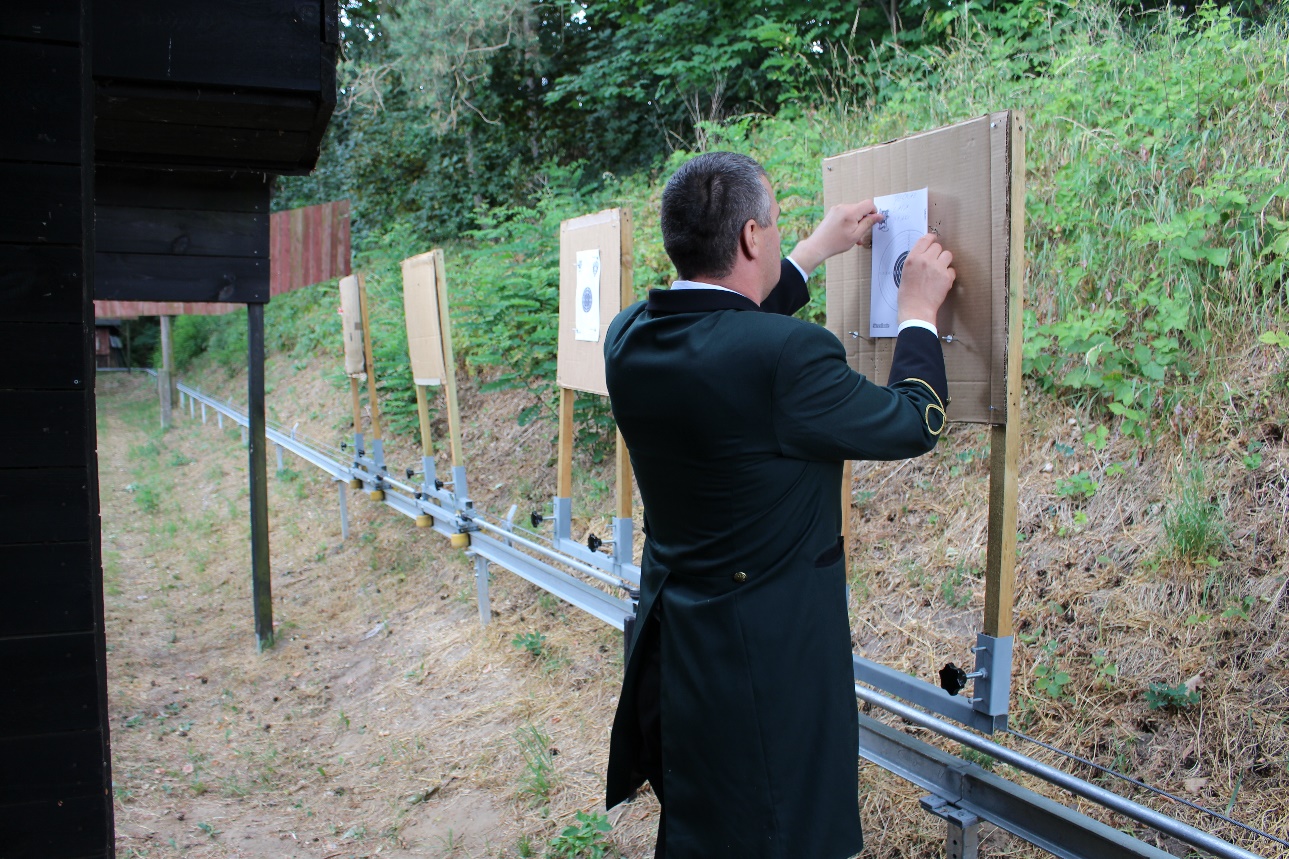 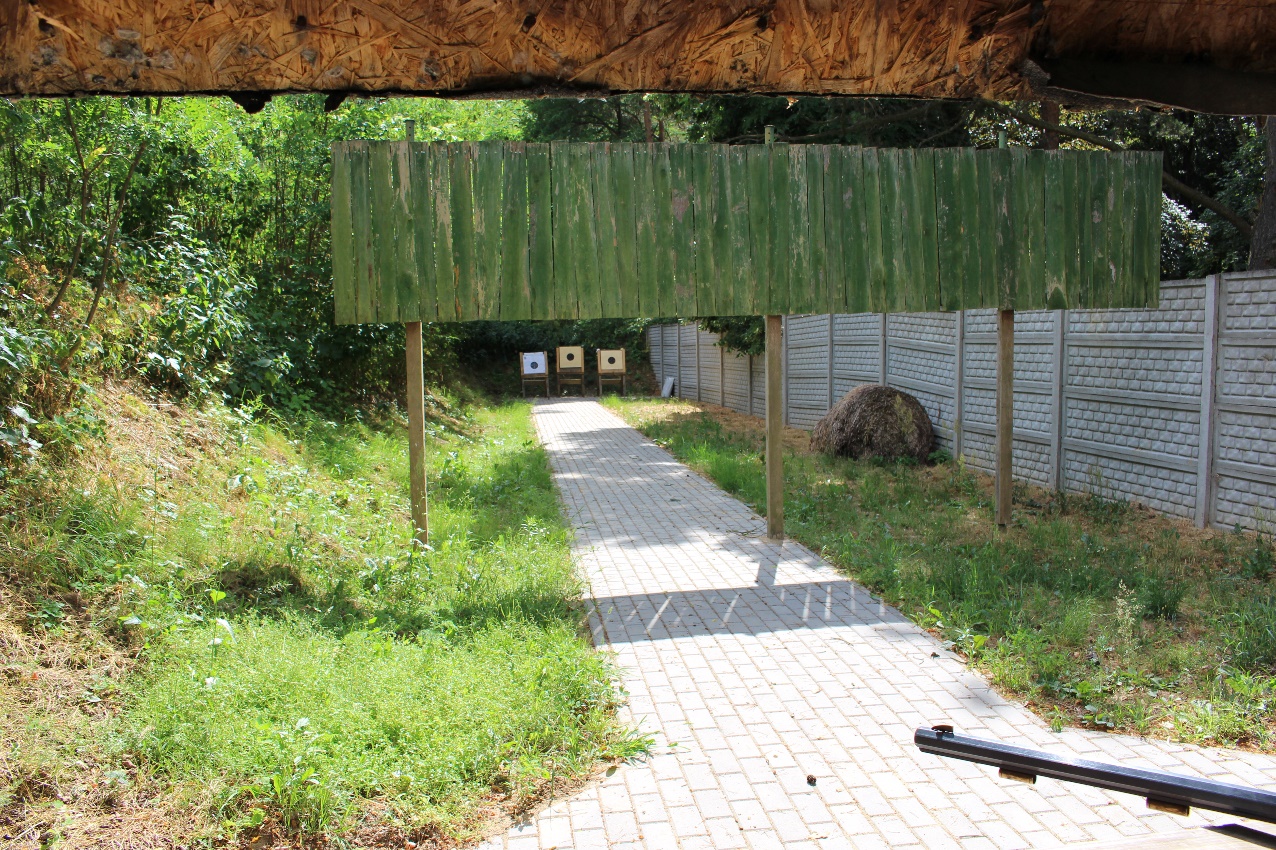 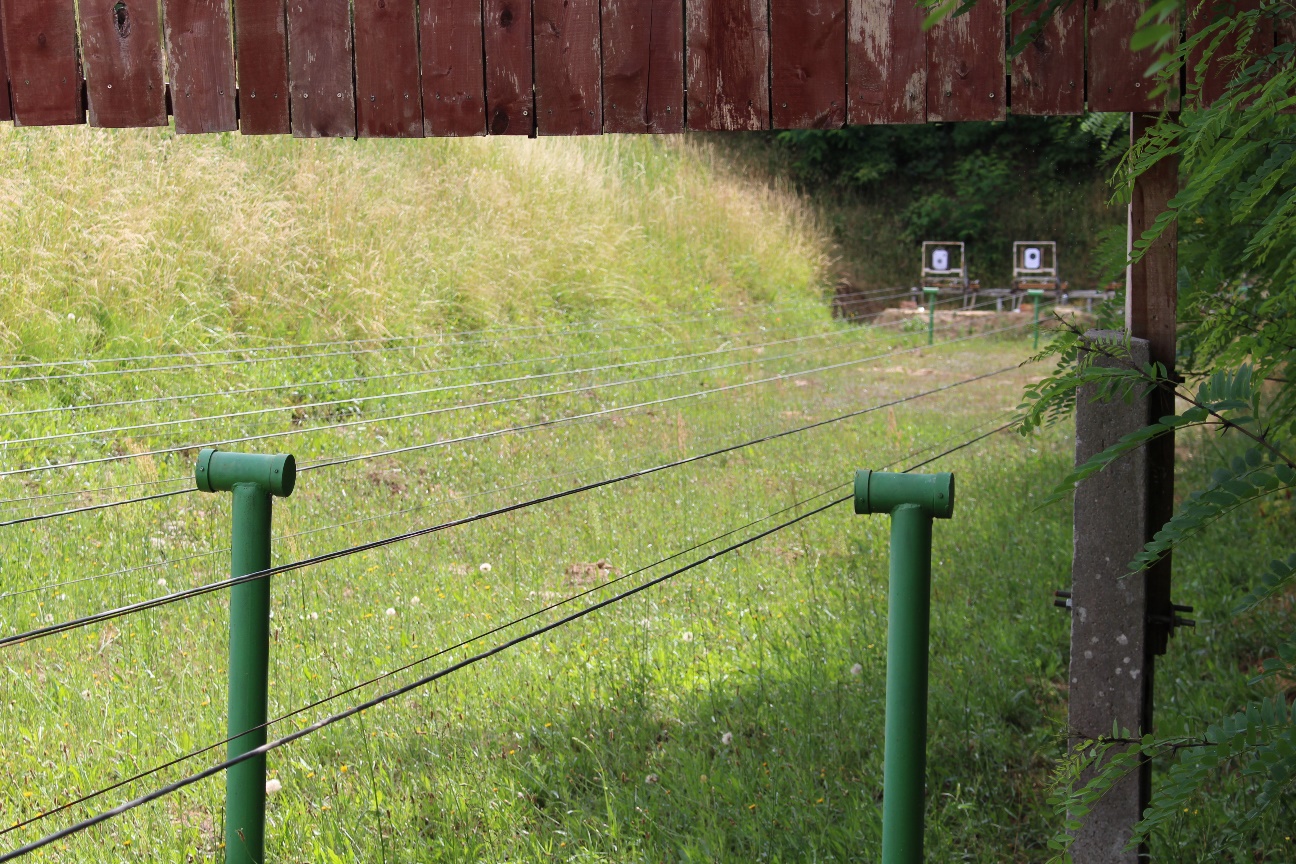 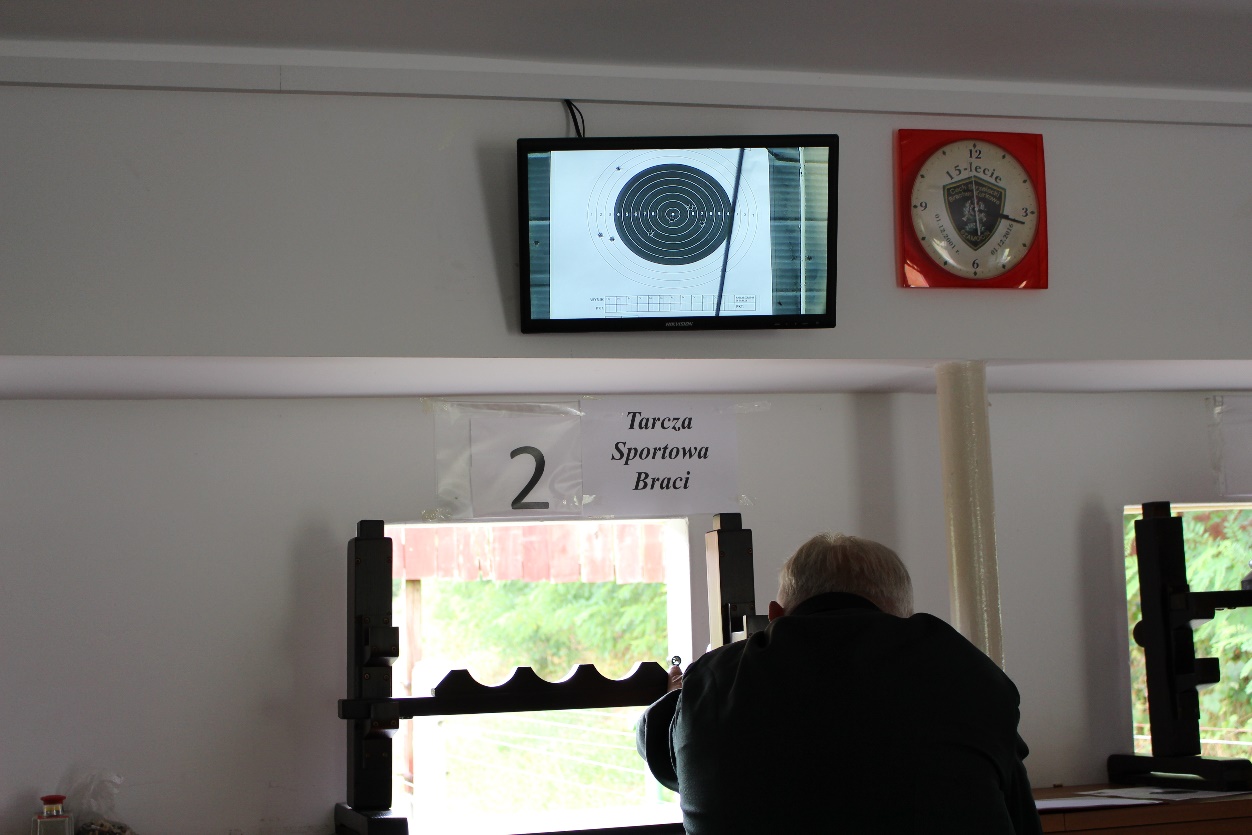 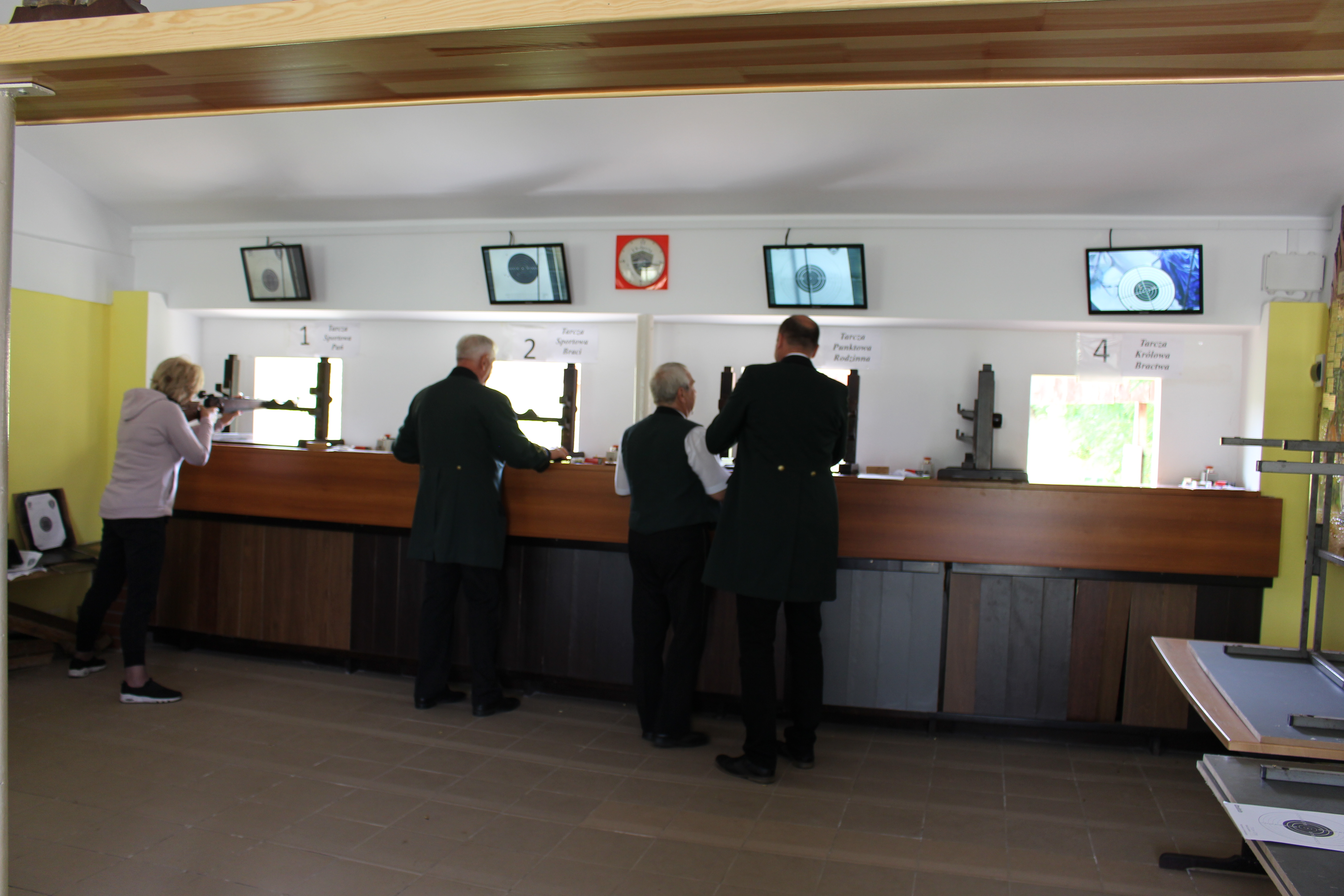 